Sample Assessment Tasks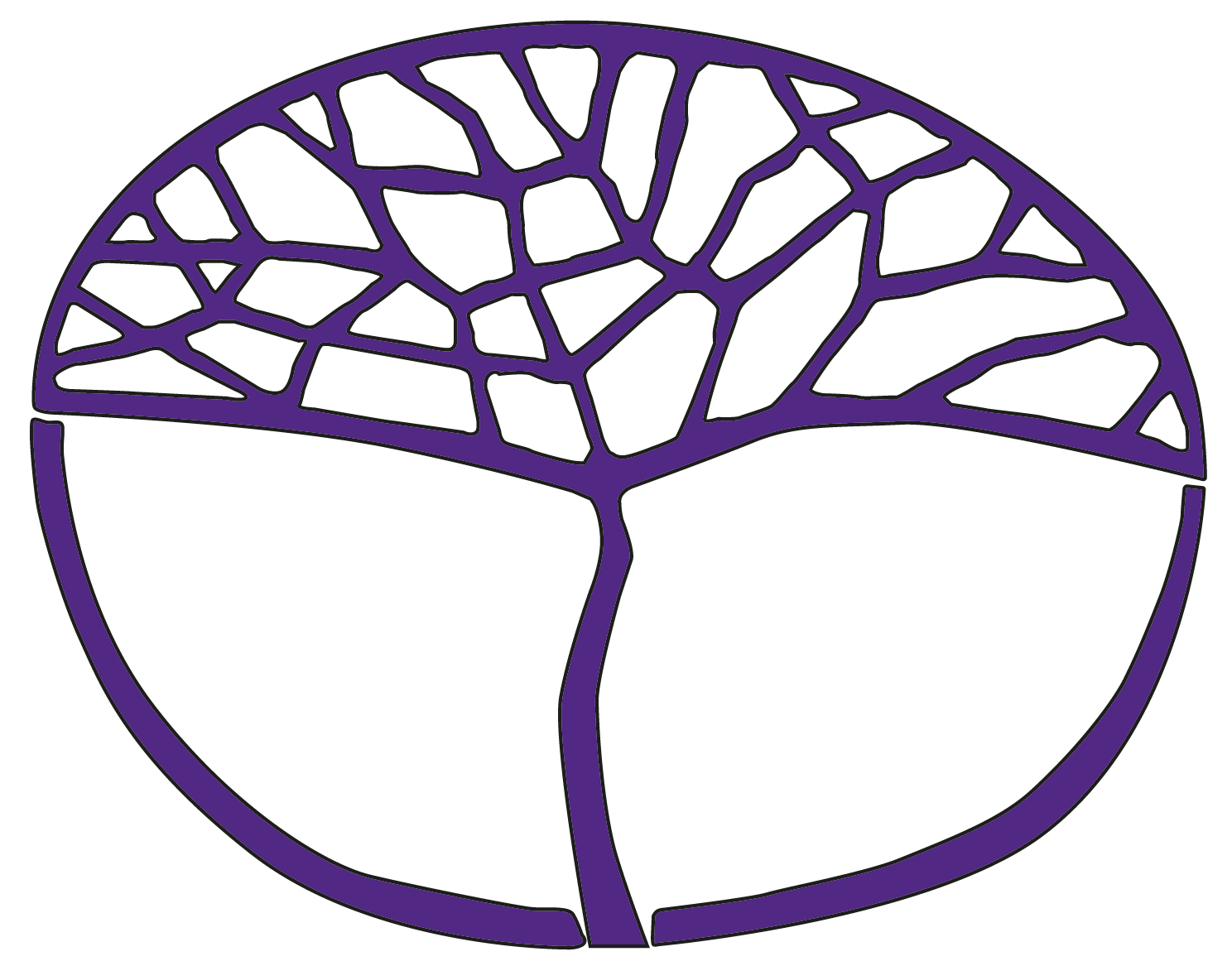 Media Production and AnalysisGeneral Year 12Copyright© School Curriculum and Standards Authority, 2015This document – apart from any third party copyright material contained in it – may be freely copied, or communicated on an intranet, for non-commercial purposes in educational institutions, provided that the School Curriculum and Standards Authority is acknowledged as the copyright owner, and that the Authority’s moral rights are not infringed.Copying or communication for any other purpose can be done only within the terms of the Copyright Act 1968 or with prior written permission of the School Curriculum and Standards Authority. Copying or communication of any third party copyright material can be done only within the terms of the Copyright Act 1968 or with permission of the copyright owners.Any content in this document that has been derived from the Australian Curriculum may be used under the terms of the Creative Commons Attribution 4.0 International licence.DisclaimerAny resources such as texts, websites and so on that may be referred to in this document are provided as examples of resources that teachers can use to support their learning programs. Their inclusion does not imply that they are mandatory or that they are the only resources relevant to the course.Sample assessment taskMedia Production and Analysis – General Year 12Task 2 – Unit 3 – EntertainmentAssessment type: ProductionDue date: Semester 1, Week 10ConditionsPeriod allowed for completion of Task 2Weeks 4–5 	Preproduction – planning, scripting, storyboardingWeeks 6–10	Short film production, video capture, sequencing and editing, journal entriesTask weighting: 20% of unit __________________________________________________________________________________Production of a short film for a local audience	(40 marks)Task descriptionPlan, design, script, edit and produce a short film for a local audience. This task has individual and group components.Task requirementsThe film must be between 3–5 minutes in length.Complete class workshops for both short film script writing and storyboarding.This task is closely linked to Task 4 which requires you to produce a marketing campaign for this short film. You should be mindful of opportunities to capture still images, film and catalogue specific marketing material to make Task 4 easier.Consider your local audience carefully, considering their values and expectations.Apply codes and conventions of short films to construct your intended purpose and to appeal to the target audience.Task processIndividuallyComplete and submit an individual short film script to the teacher for assessment 	(10 marks)Production groupsGroups to look at (copies of) scripts to decide on which film to be produced. Groups then complete storyboards and schedules for the completion of the production process. Storyboards and schedules must be signed off by the teacher. Remember to consider the marketing material required for Task 4. Demonstrating safe procedures when using technologies and resources, complete the short film production and required paperwork by the due date. It will include the following:appropriate manipulation of codes and conventions in pre-production, production and post-production stages of the short filmapplication of team skills and responsibilities (e.g. director, producer, cinematographer, editor, sound design/editor or a combination of these responsibilities)	(10 marks)application of technical skills and processes. 	(10 marks)IndividuallyEnsure your individual student production journal is kept up-to-date and reflects your personal contribution to the production process. It should include the application of team skills, such as:active listeningmaking decisionsgoal settingtime managementfulfilment of individual production responsibilities.Evidence should also be documented in regards to the application of safe procedures when using technologies and resources during production. Your teacher will provide focus questions, templates and other worksheets to assist in this reflection and record keeping.	 (10 marks)ConstraintsEnsure appropriate copyright and talent release forms are completed and keep all documentation.Ensure the short film production complies with school policies and ethos (for example, ensure that it does not include offensive images or themes).Marking key for sample assessment task 2 – Unit 3 Sample assessment taskMedia Production and Analysis – General Year 12Task 6 – Unit 4 – Representation and realityAssessment type: ResponseDue date: Semester 2, Week 3 ConditionsPeriod allowed for completion of Task 6Weeks 1–2 Analysis of reality TVWeeks 2–3 Completion of response in own time and submit for assessmentTask weighting: 5% of the school mark for this pair of units__________________________________________________________________________________Response to reality TV programs in the context of Media languages and Representation	(21 marks)Task descriptionRespond to the following questions using analysed examples. It is expected that the response be a minimum of 1500 words in total.Question OneExplain the characteristics of reality TV in different times and contexts.	(5 marks)Question TwoAnalyse the narrative and genre conventions used to construct representations in reality TV.		(5 marks)Question ThreeExplain the connotations associated with the use of stereotypes in reality TV.	(5 marks)The response must include detailed references and examples from media work, and the correct use of relevant media terminology.	(6 marks)Your response should include a bibliography.ProcessAnalyse reality TV examples in the context of Media languages and Representation.Deconstruct, discuss and annotate the sample response provided to identify what is required to complete the task.While time has been provided in class, it is expected that part of the task will be completed in your own time. Marking key for sample assessment task 6 – Unit 45% weighting converted from score out of 21Final submission requirements for the individual studentDue datesShort film script Production journal, including reflections on:the application of team skills (including active listening, making decisions, goal setting, time management and fulfilment of individual production responsibilities) and application of safe proceduresFinal submission requirements for the groupDue datesConcept draft/plans, storyboard, and production schedules DVD (or other teacher approved format) of your short film productionTalent releasesCopyright permissions or acknowledgementsDescriptionMarksIndividual script of a short film for a local audienceScript demonstrates effective manipulation of short film narrative conventions to engage the local audience9–10Script demonstrates informed manipulation of short film narrative conventions to engage the local audience7–8Script demonstrates appropriate application of short film narrative conventions to engage the local audience5–6Script demonstrates an inconsistent application of short film narrative conventions in an attempt to engage the local audience3–4Demonstrates limited application of short film narrative conventions 1–2/10Individual production journalReflections demonstrate effective planning, individual contribution to teamwork and problem-solving strategies 9–10Reflections demonstrate informed planning, individual contribution to teamwork and problem-solving strategies7–8Reflections demonstrate appropriate planning, individual contribution to teamwork and problem-solving strategies5–6Reflections demonstrate inconsistent or ineffective planning, teamwork and problem-solving strategies3–4Reflections demonstrate limited planning, teamwork and problem-solving strategies1–2/10Team skills and responsibilitiesDemonstrates an effective performance in production roles/responsibilities and team skills during production9–10Demonstrates an informed performance in production roles/responsibilities and team skills during production7–8Demonstrates an appropriate performance in production roles/responsibilities and team skills during production5–6Shows inconsistent performance in production roles/responsibilities and team skills during production3–4Shows limited performance in production roles/responsibilities and team skills during production1–2/10Technical skills and processesDemonstrates effective application of technical skills and processes9–10Demonstrates an informed application of technical skills and processes7–8Demonstrates an appropriate application of technical skills and processes5–6Shows inconsistent application of technical skills and processes3–4Shows limited application of technical skills and processes1–2/10Total/40What needs to be submitted for assessmentDue datesResponse (three questions, totalling 1500 words) BibliographyDescriptionMarksCharacteristics of reality TV in different times and contexts/5Explains the characteristics of reality TV in different times and contexts5Describes the characteristics of reality TV in different times and contexts4Discusses generally the characteristics of reality TV in different times and contexts3Identifies the characteristics of reality TV in different times and/or contexts2Makes limited or superficial comments on the characteristics of reality TV in different times and/or contexts1Narrative and genre conventions used to construct representations in reality TV/5Analyses the narrative and genre conventions used to construct representations in reality TV5Describes the narrative and genre conventions used to construct representations in reality TV4Discusses the narrative and genre conventions used to construct representations in reality TV3Identifies the narrative and/or genre conventions used to construct representations in reality TV2Makes limited or superficial comments on the narrative and/or genre conventions used to construct representations in reality TV1Connotations associated with the use of stereotypes in reality TV/5Explains the connotations associated with the use of stereotypes in reality TV5Describes the connotations associated with the use of stereotypes in reality TV4Discusses generally the connotations associated with the use of stereotypes in reality TV3Identifies the connotations associated with the use of stereotypes in reality TV2Makes limited or incorrect reference to the connotations associated with the use of stereotypes in reality TV1Detailed reference to media work /3Provides detailed justification through references to media work3Provides evidence through references to appropriate media work2Provides brief or superficial reference to media work 1Use of media terminology/3Makes consistent and relevant use of media terminology3Makes frequent and mostly correct use of media terminology2Makes limited to no use of media terminology1Total score /21  Total percentage5%